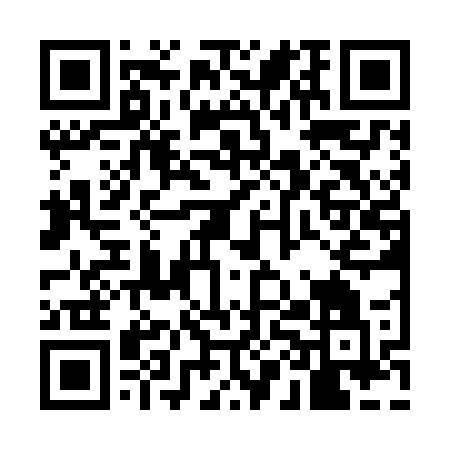 Ramadan times for Country Club, Arkansas, USAMon 11 Mar 2024 - Wed 10 Apr 2024High Latitude Method: Angle Based RulePrayer Calculation Method: Islamic Society of North AmericaAsar Calculation Method: ShafiPrayer times provided by https://www.salahtimes.comDateDayFajrSuhurSunriseDhuhrAsrIftarMaghribIsha11Mon6:156:157:241:184:407:137:138:2212Tue6:136:137:221:184:407:147:148:2313Wed6:126:127:211:184:417:157:158:2414Thu6:106:107:191:174:417:167:168:2515Fri6:096:097:181:174:417:167:168:2616Sat6:086:087:171:174:427:177:178:2617Sun6:066:067:151:164:427:187:188:2718Mon6:056:057:141:164:427:197:198:2819Tue6:036:037:131:164:437:207:208:2920Wed6:026:027:111:164:437:207:208:3021Thu6:006:007:101:154:437:217:218:3122Fri5:595:597:081:154:447:227:228:3223Sat5:575:577:071:154:447:237:238:3324Sun5:565:567:061:144:447:247:248:3325Mon5:545:547:041:144:447:247:248:3426Tue5:535:537:031:144:457:257:258:3527Wed5:525:527:011:134:457:267:268:3628Thu5:505:507:001:134:457:277:278:3729Fri5:495:496:591:134:457:287:288:3830Sat5:475:476:571:134:457:287:288:3931Sun5:465:466:561:124:467:297:298:401Mon5:445:446:541:124:467:307:308:412Tue5:435:436:531:124:467:317:318:413Wed5:415:416:521:114:467:327:328:424Thu5:405:406:501:114:467:327:328:435Fri5:385:386:491:114:467:337:338:446Sat5:375:376:481:104:477:347:348:457Sun5:355:356:461:104:477:357:358:468Mon5:345:346:451:104:477:357:358:479Tue5:325:326:441:104:477:367:368:4810Wed5:315:316:421:094:477:377:378:49